Kurukshetra University, Kurukshetra(Established by the State Legislature Act XII of 1956)(‘A+’ Grade, NAAC Accredited)||     योगस्थ:  कुरु कर्माणि     ||समबुद्धि व योग  युक्त होकर कर्म करो(Perform Actions while Stead fasting in the State of Yoga)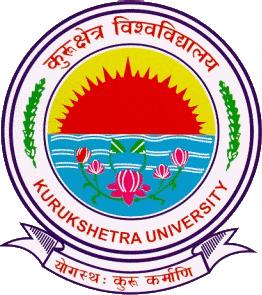 Revised Scheme of Examinations and Syllabus of Bachelor of Science (B.Sc.) Programme (Course: Electronic Equipment Maintenance) (CBCS-LOCF)5th & 6th Semestersw.e.f. 2022-23 (For IIHS only)DEPARTMENT OF ELECTRONIC SCIENCE CBCS-LOCF CURRICULUM (2022-23)Programme Name: Bachelor of Science (B.Sc.) Programme (Course: Electronic Equipment Maintenance)(CBCS-LOCF)(For the Batches Admitted From 2020-2021)Programme Outcomes (POs) for Three Year B.Sc. Programme(Course: Electronic Equipment Maintenance)Programme Specific Outcomes (PSOs) for Three Year B.Sc. Programme(Course: Electronic Equipment Maintenance)KURUKSHETRA UNIVERSITY KURUKSHETRARevised Scheme of Examinations & Syllabus for B.Sc. Non-Medical Programme for the subject of Electronic Equipment Maintenance under Choice Based Credit System (CBCS-LOCF) V & VI Semesters w.e.f. 2022-23** DSE (Discipline Specific Elective).Important Instructions:-A student can opt for one paper out of the list of elective papers provided against each paper code for respective semester.One credit equivalent to 1 hour of teaching/2 hours of Practical work.One credit equivalent to 25 marks.Teaching workload will be calculated on the basis of teaching contact hours of the course.The Practical examination will be held at the end of odd and even semester in one session of three hours duration.For Practical/Project work, a maximum of 15 students are allowed in one group during course of study and also in Examination.During Practical Examination, a candidate is required to perform one experiment from the prescribed list of experiments. Distribution of Marks in Practical Examination B.Sc. I, II, III, IV & VI Semester):Internal Marks: 10Experiment Performed: 15II.	Lab Record: 10 IV.	Viva/Voce   : 15 Distribution of Marks in Major Project (Paper EEM-504) of B.Sc. V Semester:Internal Marks: 10Project Developed: 15 II.	Project Report: 10III.	Viva Voce: 15 Course Objectives: The aim of this course is to familiarize with the basic fundamental concepts of various types of Electronic Instruments.Course Outcomes (CO): At the end of this course, the students will be able to:Unit-IDC and AC indicating Instruments: Accuracy and precision, Types of errors, PMMC  galvanometer, Sensitivity, Loading effect, Series Type and Shunt type Ohmmeter, Multimeter. Watthour Meter, Power Factor Meter.Unit-2DC and AC Bridges & their Applications: General Conditions for Bridge Balance of Wheatstone Bridge, Kelvin Bridge, Maxwell Bridge, Hay Bridge, Schering Bridge, Wein Bridge, Wagner Ground Connection.Unit- 3Transducers: Classification, Active, Passive, Mechanical, Electrical, their comparison. Selection of Transducers, Principle and working of following types: Displacement transducers - Resistive (Potentiometric, Strain Gauges – Types, Gauge Factor, Semi-conductor strain gauge) Capacitive (diaphragm), Inductive (LVDT-Principle and characteristics, Temperature (electrical and non-electrical), Piezoelectric (Element and their properties, Piezoelectric coefficients. Equivalent circuit and frequency response of P.E. Transducers)Unit- 4Photosensitive Transducers:  (photo-conductive, photo emissive, photo voltaic, semiconductor, LDR).Data acquisition systems: Block diagram, brief description of preamplifier, signal conditioner, instrumentation amplifier, waveform generator, A/D and D/A converter blocks, D/A and A/D Multiplexing, computer controlled test and measurement system. References:1. 	Instrumentation Measurements and Analysis by Nakra & Choudhary; TMH3. 	Electrical & Electronic Measurements & Instrumentation by A.K. Sawhney 4. 	Electronic Instrumentation and Measurements Techniques by W.D. Cooper; PHICourse Objectives: The aim of this course is to familiarize with the basic concepts of various types of computer hardware and its maintenance.Course Outcomes (CO): At the end of this course, the students will be able to:Unit-IPersonal Computer: Evolution PC through Pentium; specifications of different styles of PCs, Functional Block diagram, System Unit and its various parts, Introduction to peripheral parts, Input/ Output ports (serial port, parallel port, game port, USB port). Motherboard (MB), motherboard Layouts with specifications, motherboard items, SMPS and linear power supply (Brief Idea and comparison).Unit-IIBasic Input/output System (BIOS): services, features and functional parts of BIOS, Bus Standards: BUS Architecture with basic specifications (XT, ISA, EISA, MCA, VL, PCI)On Board Memory & Magnetic Media: PC Memory Organization, Types of RAM, Memory Packages,  Magnetic Storage (Fundamentals, Diskette basics, FDD Types and capacity, HDD, FDD & HDD sub-assemblies, HDD controller & interface types) Disk organization in DOS.Unit-IIIInput Devices: Keyboard (basics, operation, types, functions, signals, interface logic); Mouse (principle of operation, types, signals); Scanner (principle of operation, types).Output Devices: VDU (Video basics, types of display adaptors, Basic mechanism of CRT Controller); Printer (printing mechanism, types: DMP, Inkjet, Laser Printer, MFP, Data transfer b/w PC & Printer).Unit-IVCD-ROM Drive: Principle of operation, merits and demerits, CD/DVD Diskette construction and R/W mechanism, Comparison of CD and DVD, Caring for CD and DVD discs, front and rear view details of CD/DVD drives.Computer Communication: Modem basics and principle of operation, Internet and its features.Software Concepts: System software, application software, operating systems, MSDOS and Windows (Introduction and differences).References:1.	IBM PC Clones by Govindarajalu2. 	PC Hardware: The Complete Reference by C. Zacker, J. RourkeCourse Objectives: The aim of this course is to familiarize with the fundamental concepts of popular consumer gadgets and appliances.Course Outcomes (CO): At the end of this course, the students will be able to:Unit-IAudio and Video systems: Block diagram and basic working mechanism of PA system, Microphone, HDTV, DVD players, MP4 players, Set Top box, Digital cable TV, LCD, Plasma & LED TV. Projectors: DLP, Home Theatres, Remote Controls. Digital Camera, Handicam.Unit-2Microwave Ovens: Microwaves (Range, block diagram, Single-Chip Controllers, types of Microwave oven, Wiring and Safety instructions, care and Cleaning).Washing Machines: Electronic controller, hardware and software, Types of washing machines, Fuzzy logic washing machines, Features of washing machines, maintenance.Air Conditioners: Air Conditioning, Components of air conditioning systems, types of air conditioning systems (unitary, central and split air conditioning systems), maintenance. Refrigerators, Dish Washer, Vacuum Cleaners: Block diagram, basic working mechanism, maintenance.Unit-3Electronic Gadgets and Domestic Appliances:  Facsimile machine, Xerographic copier, calculators (Structure of a calculator, Internal organization of a calculator, servicing electronic calculators), Digital clocks (Block diagram and its working mechanism), Home security system, CCTV.Unit-4Digital Access Devices: Types, Block diagram and basic working mechanism of Printers, Barcode scanner and decoder, Electronic Fund Transfer, Automated Teller Machines (ATMs).Landline and Mobile telephony: Block diagram and basic working mechanism of Basic landline equipment, Cordless, Mobile phones: GPRS & Bluetooth, GPS Navigation system. References:1.  	Consumer Electronics by S. P. Bali; Pearson Education2.  	Consumer Electronics for Engineers by Philip Herbert HoffCourse Objectives: The aim of this course is to familiarize with the fundamental concepts of transducers and sensors and their applications.Course Outcomes (CO): At the end of this course, the students will be able to:Unit-IBasic concepts of Instrumentation: generalized instrumentation systems block diagram representation, scope of instrumentation in Industrial organization. Measurement systems: static (accuracy, sensitivity, linearity, precision, resolution, threshold, range, hysteresis, dead band, backlash, drift), impedance matching and loading, dynamic characteristics (types, fidelity, speed of response, dynamic error).Unit-2Definition of errors: systematic errors, instrumental errors, environmental errors, random errors, loading errors, random errors, source of errors in measuring instruments, Uncertainties types, propagation of uncertainties)                               Unit- 3Transducers: Classification, Active, Passive, Mechanical, Electrical, their comparison. Selection of Transducers, Principle and working of following types: Displacement transducers - Resistive (Potentiometric, Strain Gauges – Types, Gauge Factor, bridge circuits, Semi-conductor strain gauge) Capacitive (diaphragm), Inductive (LVDT-Principle and characteristics, Hall effect sensors).  Unit- 4Sensors: Piezoelectric (Element and their properties, Piezo Electric coefficients. Equivalent circuit and frequency response of P.E. Transducers), light (photo-conductive, photo emissive, photo voltaic, semiconductor, LDR), Temperature (electrical and non-electrical). Pressure (force summing devices, load cell)                 Suggested Books: 1. Measurement Systems by Doeblin & Manek; McGraw Hill, New York 2. Electronic Instrumentation by H.S Kalsi; McGraw Hill, 4th edition 3. Measurement & Instrumentation by DVS Murthy; PHI 4. Sensors and Transducers by D. Patranabis; PHI, 2nd editionCourse Objectives: The aim of this course is to train the students to learn hand-on practice by developing a Lab. Project on the basis of already studied theoretical and practical concepts.Course Outcomes (CO): At the end of this course, with an advisory support from a faculty member as Supervisor, the students will be able to:Acquire advanced practical skill/knowledge.Develop any productive idea based on Electronics fundamentals in solving a problem encountered in daily life.Hand-on practice in developing the project with an experimental investigation in the Lab.Apply the knowledge in solving/analyzing/exploring a real life problem.Course Details: The Student should design, fabricate and assemble one Electronic project in their respective Institute/Department. After successful completion of Lab. Project, each student would prepare a report and submit it at the time of the final examination duly certified by the concerned faculty guide (as an Internal Examiner) and an External Examiner, deputed by the University. Institute/Department faculty shall ensure that the entire project work is carried out in their respective Institute/Department by utilizing the Lab. Classes assigned and, therefore, will be able to:-demonstrate creativity and critical thinking abilitygain confidence in application of theoretical knowledge to practical aspectsdesign circuits, PCB and solder components on the PCBfinal testing of the project and fault finding and rectification (if any)Process of doing Project/Dissertation: Familiarity with research ethics & plagiarismLiterature reviewProblem formulation and definition of the project workModular design and its implementationPCB design and soldering of the tested circuitReport writingCorrection by SupervisorPrinting & Hard bindingEvaluation of Project: Internal Assessment (Lab. Work: 5 + Attendance: 5 Marks)Distribution of External Marks (40): Project Demonstration (10), Project Report Evaluation (10) and Viva-Voce (20): Evaluation of Project would be carried out by two examiners (the Supervisor, as an Internal Examiner and an External Examiner)Course Objectives: The aim of this course is to train the students with the troubleshooting concepts of electronic equipment.Course Outcomes (CO): At the end of this course, the students will be able to:Unit-IFundamental Troubleshooting Procedures: Equipment Failures, Causes of Equipment Failure, Nature of faults, Failure Rate, Mean Time Between Failures, Mean Time to Fail, Maintainability, Mean Time to Repair, Availability, Redundancy.Maintenance Aids and Records: Test Instruments, Tools, Service Manual & its Importance, Logbook & its significance, Policy of a Service Engineer, Maintenance Terminology & Policy, Stages of Maintenance. Unit-IITroubleshooting and Repair Procedure:  Steps in Troubleshooting, Troubleshooting Process, Fault-Finding Aids, Identification of Faulty Stage, Identification of Faulty Component, Intermittent Faults, Fault Detection and Repair, Troubleshooting Techniques (preliminary observations, troubleshooting methods, systematic troubleshooting checks, thumb rules in troubleshooting). Unit-IIIRework & Repair of Surface Mount Assemblies: Surface Mount Technology, SMDs, Surface Mounting Semiconductor Packages, Packaging of Passive Components as SMD, Repairing SM PCBs.Installation and Safety Measures: General Installation Guidelines, Preparation of Site, Provision of Suitable Physical Environment, Calculation of Power requirement, Layout of Electric and Signal Leads, Artificial Earth, General Safety Measures for Electronic Systems.Unit-IVPreventive Maintenance: Indications for Preventive Maintenance Action, Preventive Maintenance of Electronic Circuits, Preventive Maintenance of Mechanical Systems.Maintenance Management: Objectives, Maintenance Policy, Equipment Service Options, Essentials of a good Equipment Management Programme, Installation Procedures, Service and Maintenance Laboratory, Documentation, Professional Qualities and Work Habits.References:Troubleshooting and repairing consumer electronics by Homer Davidson (McGraw Hill)Modern Electronic Equipment: Troubleshooting, Repair and Maintenance by R.S. KhandpurCourse Objectives: The aim of this course is to train the students with the troubleshooting concepts of computer system maintenance.Course Outcomes (CO): At the end of this course, the students will be able to:Unit-IPC Installation: Room Preparation (Location, PC room pollution, air conditioning with principle of operation of an AC system, false flooring & false ceiling, fire protection system); PC Installation (basic steps). Boot Process (DOS & Windows), basic functions of POST and its test sequences.Power Supply for PC: Clean power supply, p.s. problems, power conditioning, servo stabilizer, CVT, offline and online UPS (basic idea).Unit-IITroubleshooting PC Faults-I: Motherboard: possible problems, diagnosis procedure and their troubleshooting; Keyboard (checks for proper functioning, possible problems, diagnosis procedure and their troubleshooting), Mouse (troubleshooting common symptoms), Monitor (troubleshooting common symptoms), Printers (possible problems, diagnosis procedure and their troubleshooting).Unit-IIITroubleshooting PC Faults-II: CDROM (Installation upgradation, replacement, troubleshooting common symptoms), FDD (Installation, replacement and troubleshooting common symptoms), HDD (Preparation Concepts, installation, replacement and troubleshooting common symptoms), Memory (upgradation, installation, and troubleshooting common symptoms)Unit-IVGeneral PC Servicing: PC maintenance using various diagnostic S/W, universal troubleshooting process, computer viruses and their types, virus protection techniques, quick start bench testing, tips for windows startup problems.PC Upgrading: Introduction, Upgrade Essentials, Performance Upgrade, Capacity Upgrades, Features Upgrades.References:1. 	IBM PC Clones by Govindarajalu2. 	PC Hardware: The Complete Reference by C. Zacker, J. Rourke3. 	PC Hardware by Ron GilsterCourse Objectives: The aim of this course is to familiarize with the foundations of biomedical engineering.Course Outcomes (CO): At the end of this course, the students will be able to:Unit 1Basic medical Instrumentation System, Desirable Characteristics and Performance Requirements, General Constrains in design of Medical Instrumentation.Origin of Bioelectric signals, Resting and action potential, Various Bioelectric Potentials and heir waveforms (ECG, EEG, EMG); Bio-Potential Electrodes: Equivalent circuit model of Electrode, Various types Recording Electrodes (Surface, Micro, Needle, Array electrodes). Unit -2Physiological Sensors: Optical Fibre Sensors, Photometric Sensors, Pulse Sensors, Chemical Sensors, Biosensors, Smart Sensors.Biomedical Equipment: (Principle of operation and Application) Electrocardiograph (ECG), Electroencephalograph (EEG), Electromyography (EMG).Patient Monitoring Systems: Basic Principal and Mechanism of Cardiac Monitor, Heart Rate, Pulse Rate.Unit- 3Analytical Instruments (Principle of operation and Application): Blood Gas Analyzers (pH & PCO2 Measurement, Blood Cell Counter, Colorimeter, Spectrophotometer, Oximeter. Imaging systems (Basic principle, Block diagram, Biological Effects, Advantages): X-ray machine, Computed Tomography (CT), Magnetic Resonance Imaging System.Therapeutic Equipment: (Principle of operation and Application) Cardiac pacemakers, Hemodialysis machine, Ventilators, Humidifiers, Nebulizers.Unit -4Basic principle and operation: Bedside patient monitor, Blood pressure Measurements, Audiometers and hearing aids, Single Channel Telemetry Systems and telemedicine.Patient Safety medical equipment: Electrical Shock Hazards, Leakage current, safety codes for electro medical equipment, Electric safety analyzer, Testing of biomedical equipment.References: 1. 	Khandpur R. S. - Handbook of Biomedical Instrumentation, TMH 2. 	L.Cromwell et al- Biomedical Instrumentation and Measurements PHI Course Objectives: The aim of this course is to learn the foundations of embedded systems and robotics engineering.Course Outcomes (CO): At the end of this course, the students will be able to:Unit 1Introduction to RISC microcontrollers: Von- Neumann and Harvard architectures, Introduction to 8051 family microcontrollers, 8051 architecture, Register banks and Special Function Registers, Block Diagram, Addressing Modes, Instruction Set, Timers, Counters, Stack Operation, Programming using PIC microcontroller.                                                               Unit 2Introduction to Embedded Systems: Overview of Embedded Systems, Features, Requirements and Applications of Embedded Systems, Recent Trends in the Embedded System Design, Common architectures for the ES design, Embedded Software design issues, Communication Software, Introduction to Development and Testing ToolsUnit 38051 Interfacing: 8051 interfacing with Keyboard, display Units (LED, 7-segment display, LCD), ADC, DAC, Stepper motor, Introduction to AVR family and its architecture. Interfacing and Communication Links Serial Interfacing: SPI / Micro wire Bus, I2C Bus, CAN BusUnit 4Robotics: Overview of Robotics, Pattern recognition and robots, Use of Embedded Systems in Robotics, Robots and Computer Vision.                                                                                                                                               References: 1. 	Design with PIC Microcontrollers by John B. Peatman (Pearson Education).  2. 	Embedded C Programming and the Microchip PIC by Richard Barnett, Larry O’Cull and Sarah Cox. 3. 	Robotic Engineering – An Integrated Approach by Richard D Klafter, Thomas A. Chmielewski and Michael Negin (PHI). Course Objectives: The aim of this course is to learn the practical aspects of Theory Papers.List of Experiments: Minimum 6 experiments are to be performed in the Semester.Electronic Instrumentation and Computer MaintenanceStudy the mechanism of CD-ROM/DVD Drive by noting voltages at various check points and its installation.Installation and set-up of CCTV Camera(s) with DVR for the purpose of Home/Office Security.Maintenance and servicing of Xerox Machine.Measurement using R/L/C transducer.Measurement of R/L/C utilizing following Bridges (any two)		(i) Kelvin’s Bridge (ii) Maxwell Bridge (iii) Schering BridgeTo study the Characteristics of LDR and Photodiode with: 		(i) Variable Illumination Intensity. (ii) Linear Displacement of source.Recording of ECG and identification of various peaks in ECG waveform.Measurement of Heart Rate using conventional and modern electronic stethoscope. (an activity can be given for the design of electronic stethoscope using condenser Microphone)Measurement of respiratory rate and various tidal volumes using spirometer. (an activity can be given for the design of respiratory rate monitor using Strain gauge/thermistor)Measurement of body temperature using conventional mercury `thermometer and modern electronic thermometer. (an activity can be given for the design of electronic thermometer using thermistor/thermocouple).Write a program to convert a digital signal to analog signal using 8051 and PIC microcontrollers.Write a program for temperature sensor interfacing through serial port on 8051 and PIC microcontroller kits.Write a program for P W M control of DC Motor/Stepper Motor using 8051 and PIC microcontrollers.Installation of Windows operating system and other software.Installation of peripheral devices (Scanner, Printers) in a PC system.Maintenance and cleaning of diskette drives, keyboard, mouse, etc.To identify various cards, assembly and disassembly of a PC system.Familiarization of Diagnostic tools and Antivirus Software for the repair/maintenance of PC.PO1KnowledgeCapable of demonstrating comprehensive disciplinary knowledge gained during course of study.PO2CommunicationAbility to communicate effectively on general and scientific topics with the scientific community and with society at large.PO3Problem SolvingCapability of applying knowledge to solve scientific and other problems.PO4Individual and Team WorkCapable to learn and work effectively as an individual, and as a member or leader in diverse teams, in multidisciplinary settings.PO5Investigation of ProblemsAbility of critical thinking, analytical reasoning and research based knowledge including design of experiments, analysis and interpretation of data to provide conclusions.PO6Modern Tool usageAbility to use and learn techniques, skills and modern tools for scientific practices.PO7Science and SocietyAbility to apply reasoning to assess the different issues related to society and the consequent responsibilities relevant to the professional scientific practices.PO8Life-Long LearningAptitude to apply knowledge and skills that are necessary for participating in learning activities throughout the life.PO9Environment and SustainabilityAbility to design and develop modern systems which are environmentally sensitive and to understand the importance of sustainable development.PO10EthicsApply ethical principles and professional responsibilities in scientific practices.PO11Project ManagementAbility to demonstrate knowledge and understanding of the scientific principles and apply these to manage projects. PSO1Students will be able to acquire the techniques & skills for the basic understanding of the principles and working of various Electronic Equipment and their repair & maintenance.PSO2Ability to explore technical knowledge in diverse areas of Electronics and experience an environment in cultivating the skills for a successful career in repair & maintenance of any Equipment, entrepreneurship as also the higher studies.PSO3Ability to design & perform electronic experiments as well as to analyze & suggest effective solutions.SemCoursePaper CodeNomenclatureCreditsWorkload/Hrs/weekExam. Duration(Hrs)Internal MarksExternal MarksTotalMarksSemCoursePaper CodeNomenclatureCreditsWorkload/Hrs/weekExam. Duration(Hrs)Max.Max.5**DSE-EEM-5DSE-EEM-501(ELECTIVE-I)Electronic Instrumentation2231040505**DSE-EEM-5DSE-EEM-501(ELECTIVE-I)Computer Hardware & Maintenance-I2231040505**DSE-EEM-5DSE-EEM-502(ELECTIVE-II)Consumer Electronics2231040505**DSE-EEM-5DSE-EEM-502(ELECTIVE-II)Transducers and Sensors2231040505EEM-503Major Project243104050TOTALTOTALTOTAL0608-301201506**DSE-EEM -6DSE-EEM-601(ELECTIVE-III)Electronic Equip. Maintenance2231040506**DSE-EEM -6DSE-EEM-601(ELECTIVE-III)Computer Hardware & Maintenance-II2231040506**DSE-EEM -6DSE-EEM-602(ELECTIVE-IV)Biomedical Equip. Maintenance2231040506**DSE-EEM -6DSE-EEM-602(ELECTIVE-IV)Embedded Systems & Robotics2231040506EEM -603Practical243104050TOTALTOTALTOTAL0608-30120150Course Code: DSE-EEM-5Course Name: ELECTRONIC  INSTRUMENTATIONPaper Code: EEM- 501 Elective-I; Option (i)Course Name: ELECTRONIC  INSTRUMENTATIONType: DSE Course Course Credits: 02Contact Hours: 02 hours/week.Examination Duration: 3 HoursMode: LectureExternal Maximum Marks: 40Internal Maximum Marks: 10Instructions For Paper Setter:Examiner will be required to set NINE questions in all. Question No.1 will be compulsory and will consist of short conceptual type answers based on four Units. There shall be EIGHT more questions, two from each Unit. A Student is required to attempt a total of FIVE questions in all. In addition to the compulsory question, students will have to attempt FOUR more questions selecting ONE question from each UNIT. All questions will carry equal marks.CO1Understand the basic concepts and characteristics of electronic instruments.CO2Demonstrate the working principle and utilities of various types of bridges. CO3Familiarize with the fundamentals of various types of transducers and their applications.CO4Learn the concepts of acquiring the data from any of the transducers.CO-PO Mapping Matrix for Course Code: DSE-EEM-5CO-PO Mapping Matrix for Course Code: DSE-EEM-5CO-PO Mapping Matrix for Course Code: DSE-EEM-5CO-PO Mapping Matrix for Course Code: DSE-EEM-5CO-PO Mapping Matrix for Course Code: DSE-EEM-5CO-PO Mapping Matrix for Course Code: DSE-EEM-5CO-PO Mapping Matrix for Course Code: DSE-EEM-5CO-PO Mapping Matrix for Course Code: DSE-EEM-5CO-PO Mapping Matrix for Course Code: DSE-EEM-5CO-PO Mapping Matrix for Course Code: DSE-EEM-5CO-PO Mapping Matrix for Course Code: DSE-EEM-5CO-PO Mapping Matrix for Course Code: DSE-EEM-5COsPO1PO2PO3PO4PO5PO6PO7PO8PO9PO10PO11CO132333223232CO233222323122CO323332222212CO432233323322CO-PSO Mapping Matrix for Course Code: DSE-EEM-5CO-PSO Mapping Matrix for Course Code: DSE-EEM-5CO-PSO Mapping Matrix for Course Code: DSE-EEM-5CO-PSO Mapping Matrix for Course Code: DSE-EEM-5COsPO1PO2PO3CO1323CO2233CO3323CO4233Course Code: DSE-EEM-5Course Name: COMPUTER  HARDWARE & MAINTENANCE - IPaper Code: EEM- 501 Elective-I; Option (ii)Course Name: COMPUTER  HARDWARE & MAINTENANCE - IType: DSE CourseCourse Credits: 02Contact Hours: 02 hours/week.Examination Duration: 3 HoursMode: LectureExternal Maximum Marks: 40Internal Maximum Marks: 10Instructions For Paper Setter:Examiner will be required to set NINE questions in all. Question No.1 will be compulsory and will consist of short conceptual type answers based on four Units. There shall be EIGHT more questions, two from each Unit. A Student is required to attempt a total of FIVE questions in all. In addition to the compulsory question, students will have to attempt FOUR more questions selecting ONE question from each UNIT. All questions will carry equal marks.CO1Understand the basic concepts of the working of a PC system and functions of its main parts. CO2Familiarize with the importance of BIOS, Bus System, and primary and secondary memories in a PC. CO3Learn the functions and mechanism of different types of computer peripheral devices.CO4Understand the concepts of computer communication and software in a PC System.CO-PO Mapping Matrix for Course Code: DSE-EEM-5CO-PO Mapping Matrix for Course Code: DSE-EEM-5CO-PO Mapping Matrix for Course Code: DSE-EEM-5CO-PO Mapping Matrix for Course Code: DSE-EEM-5CO-PO Mapping Matrix for Course Code: DSE-EEM-5CO-PO Mapping Matrix for Course Code: DSE-EEM-5CO-PO Mapping Matrix for Course Code: DSE-EEM-5CO-PO Mapping Matrix for Course Code: DSE-EEM-5CO-PO Mapping Matrix for Course Code: DSE-EEM-5CO-PO Mapping Matrix for Course Code: DSE-EEM-5CO-PO Mapping Matrix for Course Code: DSE-EEM-5CO-PO Mapping Matrix for Course Code: DSE-EEM-5COsPO1PO2PO3PO4PO5PO6PO7PO8PO9PO10PO11CO133233222232CO222333232212CO333332222131CO432223333323CO-PSO Mapping Matrix for Course Code: DSE-EEM-5CO-PSO Mapping Matrix for Course Code: DSE-EEM-5CO-PSO Mapping Matrix for Course Code: DSE-EEM-5CO-PSO Mapping Matrix for Course Code: DSE-EEM-5COsPO1PO2PO3CO1332CO2233CO3323CO4333Course Code: DSE-EEM-5Course Name: CONSUMER  ELECTRONICSPaper Code: EEM- 502Elective-II; Option (i)Course Name: CONSUMER  ELECTRONICSType: DSE CourseCourse Credits: 02Contact Hours: 02 hours/week.Examination Duration: 3 HoursMode: LectureExternal Maximum Marks: 40Internal Maximum Marks: 10Instructions For Paper Setter:Examiner will be required to set NINE questions in all. Question No.1 will be compulsory and will consist of short conceptual type answers based on four Units. There shall be EIGHT more questions, two from each Unit. A Student is required to attempt a total of FIVE questions in all. In addition to the compulsory question, students will have to attempt FOUR more questions selecting ONE question from each UNIT. All questions will carry equal marks.CO1Familiarize with the basic mechanism and application of various audio and video systems.CO2Understand the working mechanism of commonly used domestic appliances.CO3Learn day to day maintenance of commonly used domestic appliances.CO4Familiarize with utilities of various popular office gadgets and digital access devices.CO-PO Mapping Matrix for Course Code: DSE-EEM- 5CO-PO Mapping Matrix for Course Code: DSE-EEM- 5CO-PO Mapping Matrix for Course Code: DSE-EEM- 5CO-PO Mapping Matrix for Course Code: DSE-EEM- 5CO-PO Mapping Matrix for Course Code: DSE-EEM- 5CO-PO Mapping Matrix for Course Code: DSE-EEM- 5CO-PO Mapping Matrix for Course Code: DSE-EEM- 5CO-PO Mapping Matrix for Course Code: DSE-EEM- 5CO-PO Mapping Matrix for Course Code: DSE-EEM- 5CO-PO Mapping Matrix for Course Code: DSE-EEM- 5CO-PO Mapping Matrix for Course Code: DSE-EEM- 5CO-PO Mapping Matrix for Course Code: DSE-EEM- 5COsPO1PO2PO3PO4PO5PO6PO7PO8PO9PO10PO11CO132323322222CO233332232313CO333332231132CO433233323321CO-PSO Mapping Matrix for Course Code: DSE-EEM- 5CO-PSO Mapping Matrix for Course Code: DSE-EEM- 5CO-PSO Mapping Matrix for Course Code: DSE-EEM- 5CO-PSO Mapping Matrix for Course Code: DSE-EEM- 5COsPO1PO2PO3CO1233CO2323CO3233CO4332Course Code: DSE-EEM-5Course Name: TRANSDUCERS AND SENSORSPaper Code: EEM- 502Elective-II; Option (ii)Course Name: TRANSDUCERS AND SENSORSType: DSE CourseCourse Credits: 02Contact Hours: 02 hours/week.Examination Duration: 3 HoursMode: LectureExternal Maximum Marks: 40Internal Maximum Marks: 10Instructions For Paper Setter:Examiner will be required to set NINE questions in all. Question No.1 will be compulsory and will consist of short conceptual type answers based on four Units. There shall be EIGHT more questions, two from each Unit. A Student is required to attempt a total of FIVE questions in all. In addition to the compulsory question, students will have to attempt FOUR more questions selecting ONE question from each UNIT. All questions will carry equal marks.CO1Familiarize with the basic concepts of electronic instrumentation..CO2Learn different types of errors existing in various measuring instruments.CO3Understand the mechanism of various types of transducers in measuring various physical quantities.CO4Familiarize with popular sensors and their applications in electronic instruments.CO-PO Mapping Matrix for Course Code: DSE-EEM-5CO-PO Mapping Matrix for Course Code: DSE-EEM-5CO-PO Mapping Matrix for Course Code: DSE-EEM-5CO-PO Mapping Matrix for Course Code: DSE-EEM-5CO-PO Mapping Matrix for Course Code: DSE-EEM-5CO-PO Mapping Matrix for Course Code: DSE-EEM-5CO-PO Mapping Matrix for Course Code: DSE-EEM-5CO-PO Mapping Matrix for Course Code: DSE-EEM-5CO-PO Mapping Matrix for Course Code: DSE-EEM-5CO-PO Mapping Matrix for Course Code: DSE-EEM-5CO-PO Mapping Matrix for Course Code: DSE-EEM-5CO-PO Mapping Matrix for Course Code: DSE-EEM-5COsPO1PO2PO3PO4PO5PO6PO7PO8PO9PO10PO11CO133233222232CO232333222222CO323332222111CO432223333322CO-PSO Mapping Matrix for Course Code: DSE-EEM-5CO-PSO Mapping Matrix for Course Code: DSE-EEM-5CO-PSO Mapping Matrix for Course Code: DSE-EEM-5CO-PSO Mapping Matrix for Course Code: DSE-EEM-5COsPO1PO2PO3CO1332CO2233CO3332CO4233Course Code: DSE-EEM-5Course Name: MAJOR ROJECTPaper Code: EEM-503Course Name: MAJOR ROJECTType: DSE Course;                                    Course Credits: 02;                          Contact Hours: 04 hours/week; Examination Duration: 3 Hours;              Mode: Lab. WorkExternal Maximum Marks: 40;               Internal Maximum Marks: 10Type: DSE Course;                                    Course Credits: 02;                          Contact Hours: 04 hours/week; Examination Duration: 3 Hours;              Mode: Lab. WorkExternal Maximum Marks: 40;               Internal Maximum Marks: 10Course Code: DSE-EEM-6Course Name: ELECTRONIC EQUIPMENT MAINTENANCEPaper Code: EEM- 601Elective-III; Option (i)Course Name: ELECTRONIC EQUIPMENT MAINTENANCEType: DSE Course Course Credits: 02Contact Hours: 02 hours/week.Examination Duration: 3 HoursMode: LectureExternal Maximum Marks: 40Internal Maximum Marks: 10Instructions For Paper Setter:Examiner will be required to set NINE questions in all. Question No.1 will be compulsory and will consist of short conceptual type answers based on four Units. There shall be EIGHT more questions, two from each Unit. A Student is required to attempt a total of FIVE questions in all. In addition to the compulsory question, students will have to attempt FOUR more questions selecting ONE question from each UNIT. All questions will carry equal marks.CO1Familiarize with the fundamentals of troubleshooting procedure and their evolution in general.CO2Learn the steps for the installation, maintenance and repair of general equipment.CO3Familiarize with the servicing practices of surface mount devices.CO4Understand safety measures & maintenance management concepts for electronic equipment.CO-PO Mapping Matrix for Course Code: DSE-EEM-6CO-PO Mapping Matrix for Course Code: DSE-EEM-6CO-PO Mapping Matrix for Course Code: DSE-EEM-6CO-PO Mapping Matrix for Course Code: DSE-EEM-6CO-PO Mapping Matrix for Course Code: DSE-EEM-6CO-PO Mapping Matrix for Course Code: DSE-EEM-6CO-PO Mapping Matrix for Course Code: DSE-EEM-6CO-PO Mapping Matrix for Course Code: DSE-EEM-6CO-PO Mapping Matrix for Course Code: DSE-EEM-6CO-PO Mapping Matrix for Course Code: DSE-EEM-6CO-PO Mapping Matrix for Course Code: DSE-EEM-6CO-PO Mapping Matrix for Course Code: DSE-EEM-6COsPO1PO2PO3PO4PO5PO6PO7PO8PO9PO10PO11CO132323223222CO232322323213CO332322223222CO432323323323CO-PSO Mapping Matrix for Course Code: DSE-EEM-6CO-PSO Mapping Matrix for Course Code: DSE-EEM-6CO-PSO Mapping Matrix for Course Code: DSE-EEM-6CO-PSO Mapping Matrix for Course Code: DSE-EEM-6COsPO1PO2PO3CO1222CO2222CO3233CO4233Course Code: DSE-EEM-6Course Name: COMPUTER HARDWARE & MAINTENANCE - IIPaper Code: EEM- 601Elective-III; Option (ii)Course Name: COMPUTER HARDWARE & MAINTENANCE - IIType: DSE CourseCourse Credits: 02Contact Hours: 02 hours/week.Examination Duration: 3 HoursMode: LectureExternal Maximum Marks: 40Internal Maximum Marks: 10Instructions For Paper Setter:Examiner will be required to set NINE questions in all. Question No.1 will be compulsory and will consist of short conceptual type answers based on four Units. There shall be EIGHT more questions, two from each Unit. A Student is required to attempt a total of FIVE questions in all. In addition to the compulsory question, students will have to attempt FOUR more questions selecting ONE question from each UNIT. All questions will carry equal marks.CO1Familiarize with the fundamentals concepts in the installation of a PC System.CO2Familiarize with diagnosis of common symptoms of faulty peripherals of a PC System. CO3Learn the troubleshooting techniques of various peripherals of a PC System.CO4Learn basic steps for the maintenance and upgradation of a PC System.CO-PO Mapping Matrix for Course Code: DSE-EEM-6CO-PO Mapping Matrix for Course Code: DSE-EEM-6CO-PO Mapping Matrix for Course Code: DSE-EEM-6CO-PO Mapping Matrix for Course Code: DSE-EEM-6CO-PO Mapping Matrix for Course Code: DSE-EEM-6CO-PO Mapping Matrix for Course Code: DSE-EEM-6CO-PO Mapping Matrix for Course Code: DSE-EEM-6CO-PO Mapping Matrix for Course Code: DSE-EEM-6CO-PO Mapping Matrix for Course Code: DSE-EEM-6CO-PO Mapping Matrix for Course Code: DSE-EEM-6CO-PO Mapping Matrix for Course Code: DSE-EEM-6CO-PO Mapping Matrix for Course Code: DSE-EEM-6COsPO1PO2PO3PO4PO5PO6PO7PO8PO9PO10PO11CO133233222232CO232333222222CO323332222212CO433223323222CO-PSO Mapping Matrix for Course Code: DSE-EEM-6CO-PSO Mapping Matrix for Course Code: DSE-EEM-6CO-PSO Mapping Matrix for Course Code: DSE-EEM-6CO-PSO Mapping Matrix for Course Code: DSE-EEM-6COsPO1PO2PO3CO1323CO2233CO3323CO4233Course Code: DSE-EEM-6Course Name: BIOMEDICAL EQUIPMENT MAINTENANCEPaper Code: EEM- 602Elective-IV; Option (i)Course Name: BIOMEDICAL EQUIPMENT MAINTENANCEType: DSE CourseCourse Credits: 02Contact Hours: 02 hours/week.Examination Duration: 3 HoursMode: LectureExternal Maximum Marks: 40Internal Maximum Marks: 10Instructions For Paper Setter:Examiner will be required to set NINE questions in all. Question No.1 will be compulsory and will consist of short conceptual type answers based on four Units. There shall be EIGHT more questions, two from each Unit. A Student is required to attempt a total of FIVE questions in all. In addition to the compulsory question, students will have to attempt FOUR more questions selecting ONE question from each UNIT. All questions will carry equal marks.CO1Familiarize with working principle and applications of various types of biomedical instruments.CO2Understand signal analysis and various types of electrodes used in various biomedical instruments.CO3Familiarize with role of various types of sensors in biomedical instruments.CO4Understand the utility of monitoring, imaging and therapeutic instruments in biomedical sciences.CO-PO Mapping Matrix for Course Code: DSE-EEM-6CO-PO Mapping Matrix for Course Code: DSE-EEM-6CO-PO Mapping Matrix for Course Code: DSE-EEM-6CO-PO Mapping Matrix for Course Code: DSE-EEM-6CO-PO Mapping Matrix for Course Code: DSE-EEM-6CO-PO Mapping Matrix for Course Code: DSE-EEM-6CO-PO Mapping Matrix for Course Code: DSE-EEM-6CO-PO Mapping Matrix for Course Code: DSE-EEM-6CO-PO Mapping Matrix for Course Code: DSE-EEM-6CO-PO Mapping Matrix for Course Code: DSE-EEM-6CO-PO Mapping Matrix for Course Code: DSE-EEM-6CO-PO Mapping Matrix for Course Code: DSE-EEM-6COsPO1PO2PO3PO4PO5PO6PO7PO8PO9PO10PO11CO132333223222CO23323321232-CO333322323222CO433332322211CO-PSO Mapping Matrix for Course Code: DSE-EEM-6CO-PSO Mapping Matrix for Course Code: DSE-EEM-6CO-PSO Mapping Matrix for Course Code: DSE-EEM-6CO-PSO Mapping Matrix for Course Code: DSE-EEM-6COsPO1PO2PO3CO1333CO2332CO3223CO4332Course Code: DSE-EEM-6Course Name: EMBEDDED SYSTEMS & ROBOTICSPaper Code: EEM- 602Elective-IV; Option (ii)Course Name: EMBEDDED SYSTEMS & ROBOTICSType: DSE CourseCourse Credits: 02Contact Hours: 02 hours/week.Examination Duration: 3 HoursMode: LectureExternal Maximum Marks: 40Internal Maximum Marks: 10Instructions For Paper Setter:Examiner will be required to set NINE questions in all. Question No.1 will be compulsory and will consist of short conceptual type answers based on four Units. There shall be EIGHT more questions, two from each Unit. A Student is required to attempt a total of FIVE questions in all. In addition to the compulsory question, students will have to attempt FOUR more questions selecting ONE question from each UNIT. All questions will carry equal marks.CO1Learn the basics of popular microcontroller 8051, including memory map, interrupts, programming, etc.CO2Understand fundamentals of an embedded system and its basic design concepts.CO3Familiarize with interfacing techniques of a microcontroller in developing embedded systems.CO4Acquire the fundamental knowledge of Robotics and utility of embedded system in robotics technology.CO-PO Mapping Matrix for Course Code: DSE-EEM-6CO-PO Mapping Matrix for Course Code: DSE-EEM-6CO-PO Mapping Matrix for Course Code: DSE-EEM-6CO-PO Mapping Matrix for Course Code: DSE-EEM-6CO-PO Mapping Matrix for Course Code: DSE-EEM-6CO-PO Mapping Matrix for Course Code: DSE-EEM-6CO-PO Mapping Matrix for Course Code: DSE-EEM-6CO-PO Mapping Matrix for Course Code: DSE-EEM-6CO-PO Mapping Matrix for Course Code: DSE-EEM-6CO-PO Mapping Matrix for Course Code: DSE-EEM-6CO-PO Mapping Matrix for Course Code: DSE-EEM-6CO-PO Mapping Matrix for Course Code: DSE-EEM-6COsPO1PO2PO3PO4PO5PO6PO7PO8PO9PO10PO11CO133233223232CO232332322222CO333332322112CO433323223322CO-PSO Mapping Matrix for Course Code: DSE-EEM-6CO-PSO Mapping Matrix for Course Code: DSE-EEM-6CO-PSO Mapping Matrix for Course Code: DSE-EEM-6CO-PSO Mapping Matrix for Course Code: DSE-EEM-6COsPO1PO2PO3CO1323CO2233CO3323CO4233Course Code: DSE-EEM-6Course Name: PRACTICALPaper Code: EEM-603Course Name: PRACTICALType: DSE Course ;                                   Course Credits: 02;                          Contact Hours: 04 hours/week; Examination Duration: 3 Hours;              Mode: Lab. WorkExternal Maximum Marks: 40;               Internal Maximum Marks: 10Type: DSE Course ;                                   Course Credits: 02;                          Contact Hours: 04 hours/week; Examination Duration: 3 Hours;              Mode: Lab. WorkExternal Maximum Marks: 40;               Internal Maximum Marks: 10